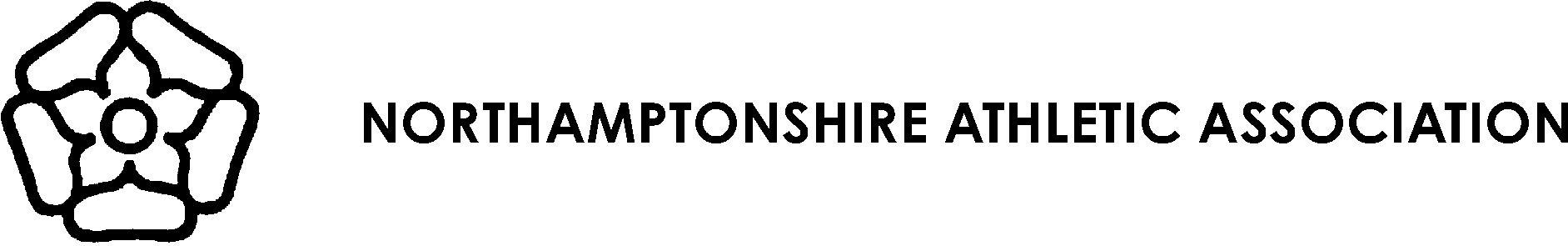 KETTERING TOWN HARRIERS(Affiliated to the M.C.A.A. & N.A.A. Races under U.K.A. rules)                                    CHARITY CUP OPEN CROSS-COUNTRY RACESOne of the oldest Open Races in the countryIncorporating Northants AA County Masters (over 35) ChampionshipsAt WICKSTEED PARK, Kettering, NN15 6NJ on Saturday, 27th November 2021.Races(1) Under 11 Girls & Boys (aged 9 or 10 on 27.11.21)				11.00 a.m.	2000 m(2) Under 13 Girls & Boys (11 years & over on 27.11.21 but U13 on 31.8.21)	11.20 a.m.	3000 m(3) Under 15 Girls & Boys (at least 13 but Under 15 on 31.8.21)		11.45 a.m.	4300 m(4) Under 17 Ladies (at least 15 but Under 17 on 31.8.21), Senior & Veteran / Masters Ladies (17 years or over on 31.8.21)          			                                       12.15 p.m.         6600 m(5) Senior & Veteran / Masters Men (17 years or over on 31.8.21)		1.00 p.m.	10000 m      Under 17 Men (at least 15 but Under 17 on 31.8.21)				1.00 p.m.	6600 m*        *Under 17s finish after two laps of the three-lap courseCharity Cup medals to 1st three male & female athletes (Senior / U17 / U15 / U13 / U11) and to members of 1st three teams (three to score EXCEPT for Senior Men where it’s six to score for the Alexander Cup). Please note that, in accordance with UKA Rules of Competition 3.2 and 3.4, the organisers hereby stipulate that bona fide Second Claim members may score in the team competition if they wish to represent their Second Claim club.Entry Fees:		£5.00 per individual Senior (over 17) Men & Ladies (there are no separate Masters orJunior categories in the Charity Cup)		£4.00 per individual of all other categories All athletes under 17 years of age must represent either their school or an affiliated Club. Over 17 years who are not members of an affiliated club/school are deemed ‘unattached’ and must pay an extra £2.00.Enter online at https://uk.entry4sports.comEntries close 11.59pm on the 25 November 2021Parking is located within the park at a cost of £3 per car, or pedestrians can enter the park free of charge. The Start/finish area is in the field adjacent to the roller coaster at the far side of the Park. 